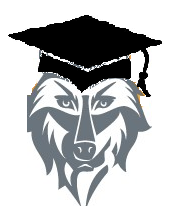 Please fill out this form as accurately and completely as possible. Name:_______________________                                                             Things I have accomplished	        set some goals for senior year!Awards and Honors 	Date Received:				        Date Received:Title:					        Title:			Description:				         Description:			Date Received:				        Date Received:Title:					        Title:			Description:			 	        Description:Activities 		Name of Activity:			Circle the years you participated   9th       10th       11th      12th       Hrs/Wk____   Wks/Yr_____Description:			Name of Activity:			Circle the years you participated   9th        10th       11th      12th      Hrs/Wk____   Wks/Yr_____Description:			Name of Activity:			Circle the years you participated   9th        10th        11th       12th     Hrs/Wk____   Wks/Yr_____Description:Volunteer workCommunity service	Name of service location: Circle the years you participated:    9th       10th      11th     12th     Hrs/Wk____   Wks/Yr____Description:			Name of service location: Circle the years you participated:    9th       10th      11th     12th     Hrs/Wk____   Wks/Yr____Description:Employment                                       Name of employer:                                       Description of work:          Dates you worked: From      -To                                      What did you use the money for?                                                              Hours per week you workedDATA SHEETPSAT SCORES             SAT SCORES           SAT SUBJECT SCORES            ACT SCORES                     Adv. Plc EXAM  Critical Rea_____      Crit. Read____         Subject 1: ______               Reading_______               Exam 1________Writing      _____       Writing   _____       Subject 2: ______                Math_________               Exam 2________Math          _____       Math     ______				     Science_______                Exam 3________                                                               	                       Eng/Writ________             Exam 4________PSAT SCORES             SAT SCORES           SAT SUBJECT SCORES            ACT SCORES                     Adv. Plc EXAM  Critical Rea_____      Crit. Read____         Subject 1: ______               Reading_______               Exam 1________Writing      _____       Writing   _____       Subject 2: ______                Math_________               Exam 2________Math          _____       Math     ______				     Science_______                Exam 3________                                                          	                      Eng/Writ________             Exam 4________Usernames PERSONAL STATEMENTS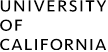 You will have 8 questions to choose from. You must respond to only 4 of the 8 questions.Each response is limited to a maximum of 350 words.Which questions you choose to answer is entirely up to you:  But you should select questions that are most relevant to your experience and that best reflect your individual circumstances.Keep in mind All questions are equal:  All are given equal consideration in the application review process, which means there is no advantage or disadvantage to choosing certain questions over others.There is no right or wrong way to answer these questions:  It’s about getting to know your personality, background, interests and achievements in your own unique voice.  Questions & guidanceRemember, the personal questions are just that — personal. Which means you should use our guidance for each question just as a suggestion in case you need help.  The important thing is expressing who are you, what matters to you and what you want to share with UC. 1. Describe an example of your leadership experience in which you have positively influenced others, helped resolve disputes, or contributed to group efforts over time.  Things to consider: A leadership role can mean more than just a title. It can mean being a mentor to others, acting as the person in charge of a specific task, or a taking lead role in organizing an event or project. Think about your accomplishments and what you learned from the experience.  What were your responsibilities? Did you lead a team? How did your experience change your perspective on leading others? Did you help to resolve an important dispute at your school, church in your community or an organization? And your leadership role doesn’t necessarily have to be limited to school activities.  For example, do you help out or take care of your family?2. Every person has a creative side, and it can be expressed in many ways: problem solving, original and innovative thinking, and artistically, to name a few. Describe how you express your creative side.  Things to consider:  What does creativity mean to you? Do you have a creative skill that is important to you? What have you been able to do with that skill? If you used creativity to solve a problem, what was your solution? What are the steps you took to solve the problem?How does your creativity influence your decisions inside or outside the classroom? Does your creativity relate to your major or a future career?3. What would you say is your greatest talent or skill? How have you developed and demonstrated that talent over time?  Things to consider: If there’s a talent or skill that you’re proud of, this is the time to share it. You don’t necessarily have to be recognized or have received awards for your talent (although if you did and you want to talk about, feel free to do so). Why is this talent or skill meaningful to you?Does the talent come naturally or have you worked hard to develop this skill or talent? Does your talent or skill allow you opportunities in or outside the classroom? If so, what are they and how do they fit into your schedule?4. Describe how you have taken advantage of a significant educational opportunity or worked to overcome an educational barrier you have faced.Things to consider: An educational opportunity can be anything that has added value to your educational experience and better prepared you for college. For example, participation in an honors or academic enrichment program, or enrollment in an academy that’s geared toward an occupation or a major, or taking advanced courses that interest you — just to name a few. If you choose to write about educational barriers you’ve faced, how did you overcome or strive to overcome them? What personal characteristics or skills did you call on to overcome this challenge? How did overcoming this barrier help shape who are you today?5. Describe the most significant challenge you have faced and the steps you have taken to overcome this challenge. How has this challenge affected your academic achievement?Things to consider: A challenge could be personal, or something you have faced in your community or school. Why was the challenge significant to you? This is a good opportunity to talk about any obstacles you’ve faced and what you’ve learned from the experience. Did you have support from someone else or did you handle it alone?If you’re currently working your way through a challenge, what are you doing now, and does that affect different aspects of your life? For example, ask yourself, “How has my life changed at home, at my school, with my friends, or with my family?”6.  Describe your favorite academic subject and explain how it has influenced you.Things to consider: Discuss how your interest in the subject developed and describe any experience you have had inside and outside the classroom — such as volunteer work, summer programs, participation in student organizations and/or activities — and what you have gained from your involvement.Has your interest in the subject influenced you in choosing a major and/or career? Have you been able to pursue coursework at a higher level in this subject (honors, AP, IB, college or university work)?7. What have you done to make your school or your community a better place?  Things to consider: Think of community as a term that can encompass a group, team or a place – like your high school, hometown, or home. You can define community as you see fit, just make sure you talk about your role in that community. Was there a problem that you wanted to fix in your community?Why were you inspired to act?  What did you learn from your effort? How did your actions benefit others, the wider community or both? Did you work alone or with others to initiate change in your community?8. What is the one thing that you think sets you apart from other candidates applying to the University of California?Things to consider: Don’t be afraid to brag a little. Even if you don’t think you’re unique, you are — remember, there’s only one of you in the world. From your point of view, what do you feel makes you belong on one of UC’s campuses? When looking at your life, what does a stranger need to understand in order to know you? What have you not shared with us that will highlight a skill, talent, challenge, or opportunity that you think will help us know you better? We’re not necessarily looking for what makes you unique compared to others, but what makes you, YOU.Common App 2016-2017 Essay Prompts 1. Some students have a background, identity, interest, or talent that is so meaningful they believe their application would be incomplete without it. If this sounds like you, then please share your story. 2. The lessons we take from failure can be fundamental to later success. Recount an incident or time when you experienced failure. How did it affect you, and what did you learn from the experience?3. Reflect on a time when you challenged a belief or idea. What prompted you to act? Would you make the same decision again?4. Describe a problem you've solved or a problem you'd like to solve. It can be an intellectual challenge, a research query, an ethical dilemma - anything that is of personal importance, no matter the scale. Explain its significance to you and what steps you took or could be taken to identify a solution.5. Discuss an accomplishment or event, formal or informal that marked your transition from childhood to adulthood within your culture, community, or family.Brainstorm: NameUsernamePasswordOther InfoExamplergomez2017Rocioisthebest1Security question (mom's maiden name)ACTSATFAFSAFastweb.comUC APPCSU APPCommon APPOther